5 класс ФГТ.Тема урока: Уменьшенное трезвучие.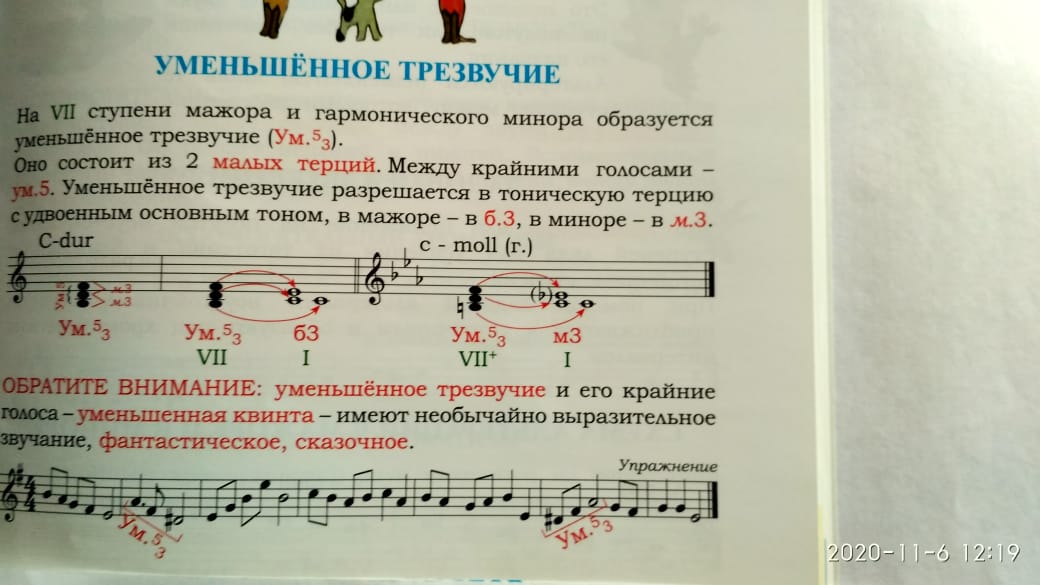 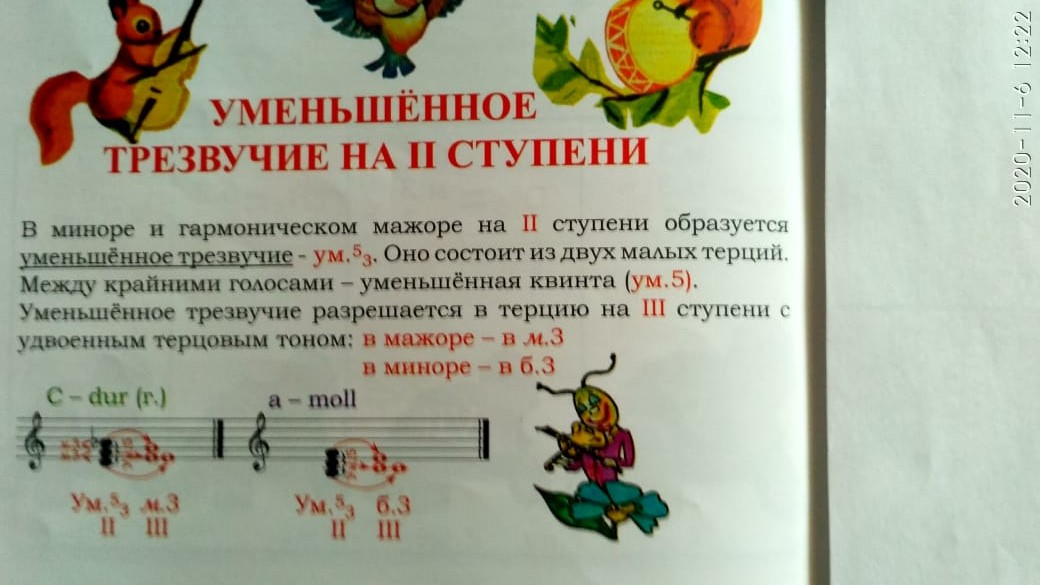 Задание:1. Переписать эту тему в тетрадь.2. Выучить её.3. Построить Ум 5 3 на VII и II ступенях в тональностях с 1 ключевым знаком (мажор и минор)4. I ч № 494, 496; II ч № 113. Письменное задание жду на адрес podgornova.gv@mail.ruВыполняйте задания обязательно. Следите за последующими темами и заданиями. Желаю всем успехов! Не болейте!